Publicado en México el 11/03/2021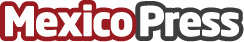 Impulsan iniciativa para distribuir a personas de escasos recursos, alimentos retenidos en puntos aduanalesEl secretario de Agricultura y Desarrollo Rural, Víctor Villalobos Arámbula, atestiguó la firma del convenio de colaboración entre Fundación de Agentes Aduanales para la Asistencia Infantil, A.C., Bancos de Alimentos de México y la Confederación de Asociaciones de Agentes Aduanales de la República MexicanaDatos de contacto:Eneas Febo Mares5527622073Nota de prensa publicada en: https://www.mexicopress.com.mx/impulsan-iniciativa-para-distribuir-a-personas_1 Categorías: Nacional Sociedad Ecología Industria Alimentaria Logística Solidaridad y cooperación http://www.mexicopress.com.mx